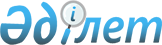 Қазақстан Республикасының Үкiметi мен "Самсунг" корпорациясының (Корей Республикасы) арасындағы Ұзақ мерзiмдi ынтымақтастық туралы келiсiмдi iске асыру жөнiндегi бiрлескен комиссияның Қазақстан жағын бекiту туралыҚазақстан Республикасы Президентiнiң өкiмi 1998 жылғы 8 қаңтар N 3814

      Қазақстан Республикасының Үкiметi мен "Самсунг" корпорациясының (Корей Республикасы) арасындағы Ұзақ мерзiмдi ынтымақтастық туралы келiсiмдi iске асыру, жаңа инвестициялық жобаларды әзiрлеу мен жүзеге асыру мәселелерiн шешу мақсатында: 

      1. Қоса берiлiп отырған Қазақстан Республикасының Үкiметi мен "Самсунг" корпорациясының (Корей Республикасы) арасындағы Ұзақмерзiмдi ынтымақтастық туралы келiсiмдi iске асыру жөнiндегiбiрлескен комиссиясының Қазақстан жағының құрамы бекiтiлсiн.     2. Бiрлескен комиссия осы Келiсiмнiң орындалуын қамтамасыз етсiнжәне Қазақстан Республикасының Президентiне оның нәтижесi туралымезгiл-мезгiл баяндап отырсын.     Қазақстан Республикасының           Президентi                                       Қазақстан Республикасы                                            Президентiнiң                                       1998 жылғы 8 қаңтардағы                                           N 3814 өкiмiмен                                              бекiтiлген           Қазақстан Республикасының Үкiметi мен "Самсунг"    корпорациясының (Корей Республикасы) арасындағы Ұзақ мерзiмдi         ынтымақтастық туралы келiсiмдi iске асыру жөнiндегi              бiрлескен комиссиясының Қазақстан жағының                                ҚҰРАМЫ     Есiмов                     - Қазақстан Республикасы Премьер-     Ахметжан                     Министрiнiң бiрiншi орынбасары -     Смағұлұлы                    Инвестициялар жөнiндегi мемлекеттiк                                  комитетiнiң төрағасы, бiрлескен                                  комиссияның тең төрағасы     Өтембаев Ержан             - Қазақстан Республикасы Стратегиялық     Әбiлқайырұлы                 жоспарлау және реформалар жөнiндегi                                  агенттiгiнiң төрағасы - Қазақстан                                  Республикасының министрi, бiрлескен                                  комиссияның мүшесi     Жүкеев Төлеген             - Қазақстан Республикасының Корей     Тiлекұлы                     Республикасындағы Төтенше және                                  Өкiлеттi Елшiсi, бiрлескен                                  комиссияның мүшесi     Аймақов Бауыржан           - Қазақстан Республикасы Инвести.     Жаңабекұлы                   циялар жөнiндегi мемлекеттiк                                  комитетiнiң дирекциясының                                  директоры, бiрлескен комиссияның                                  мүшесi     Ким Владимир               - "Қазақмыс" корпорациясының     Сергеевич                    президентi, бiрлескен комиссияның                                  мүшесi
					© 2012. Қазақстан Республикасы Әділет министрлігінің «Қазақстан Республикасының Заңнама және құқықтық ақпарат институты» ШЖҚ РМК
				